函授站平台操作手册如何登录函授站管理平台在浏览器（Google或者火狐）地址栏输入学校网址后回车进入登录界面，函授站初始密码为123456，如图：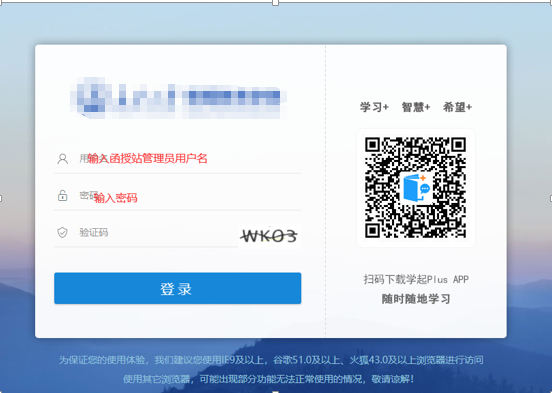 如何导入预报名学生数据在招生——报名数据导入中导入预报名，如图：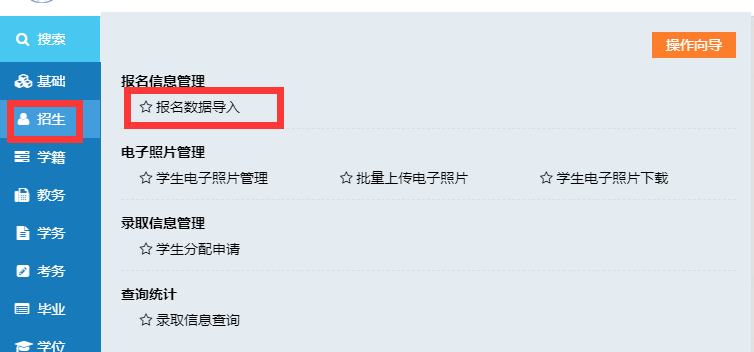 选择对应的年级，然后下载对应的模板，填写数据后导入学生信息，如图：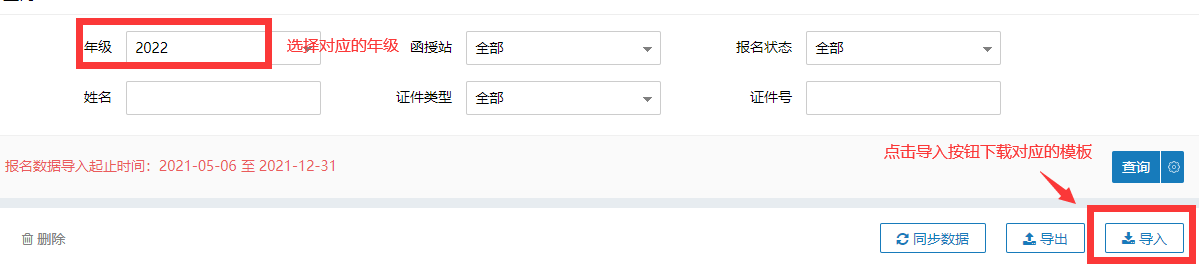 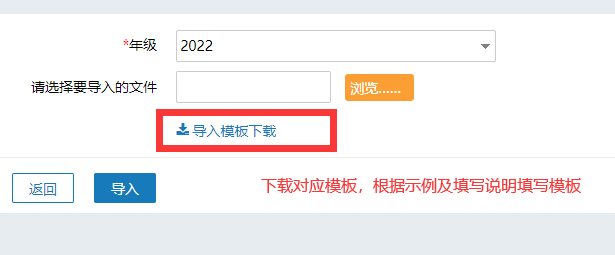 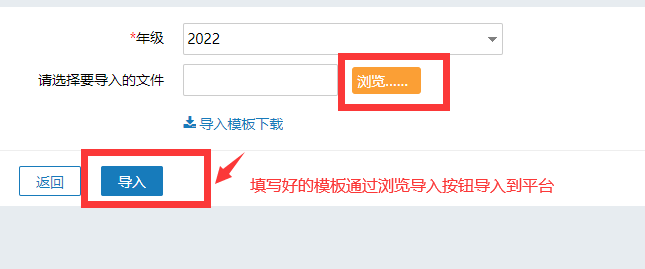 导入的数据信息结果在消息——导入消息中查看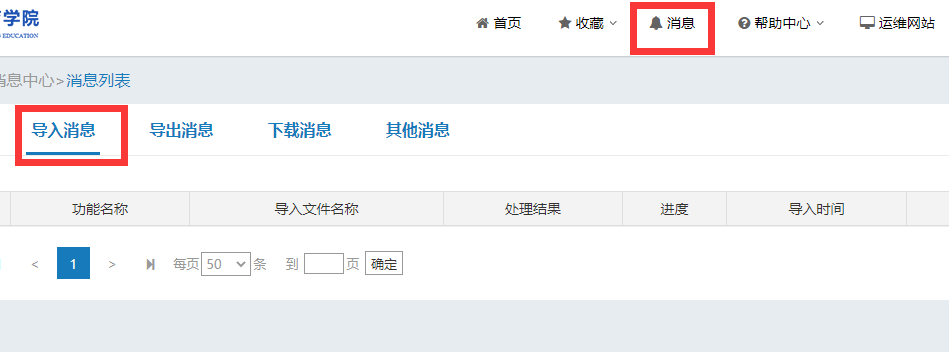 如何申请学生学籍异动/重置学生登陆密码 在学籍——学生信息修改中重置学生的密码，如图：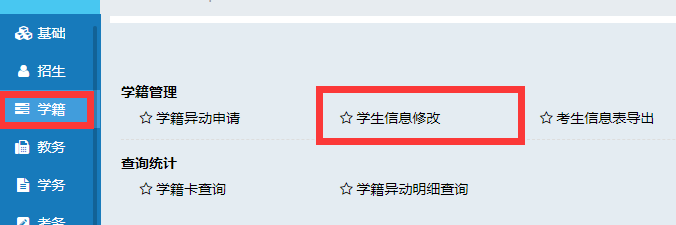 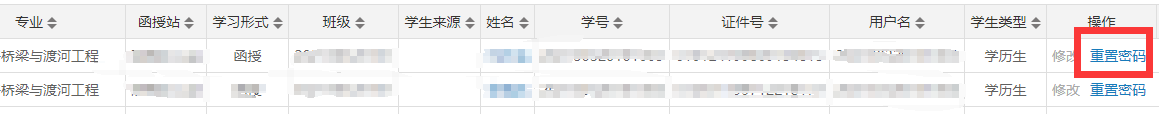 已经注册学籍的学生专业等信息发生变化的话，需要通过学籍异动申请功能来给学生修改，申请后由总部审核通过，如图: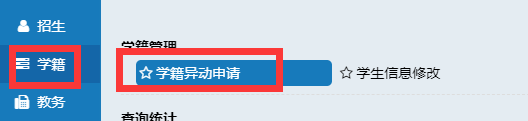 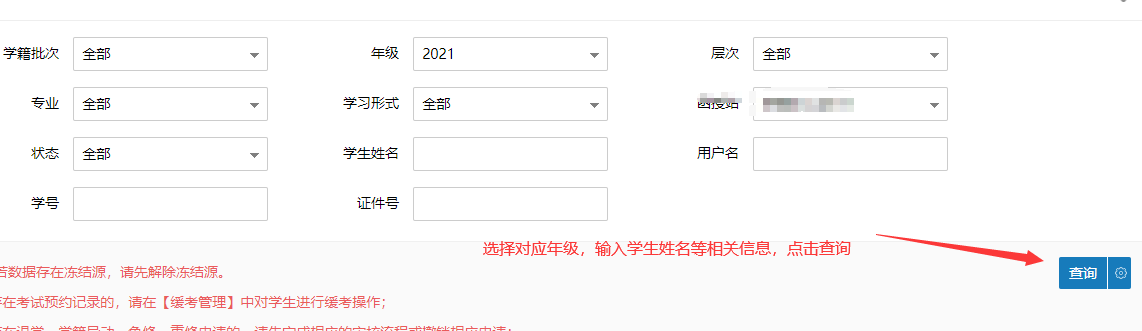 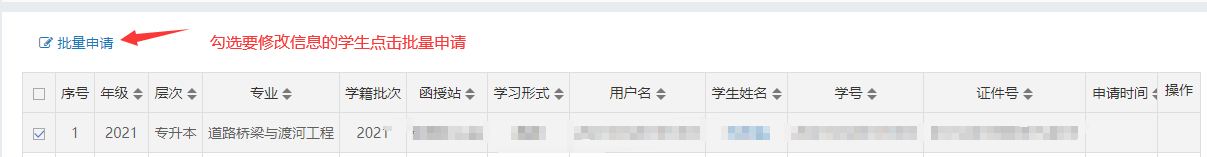 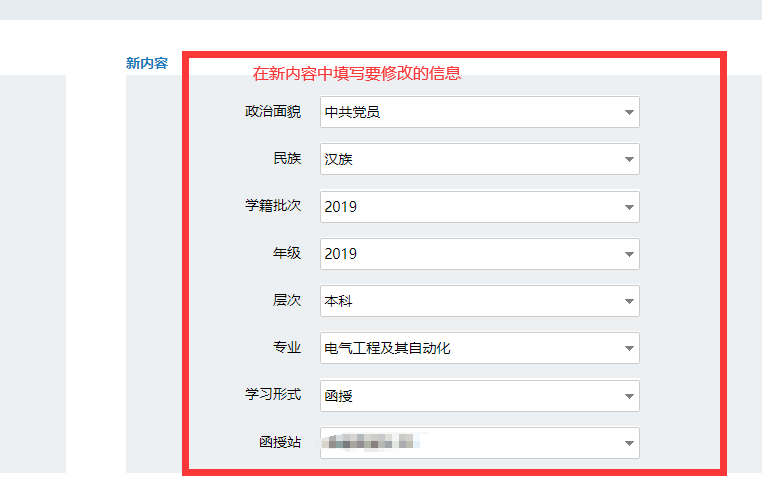 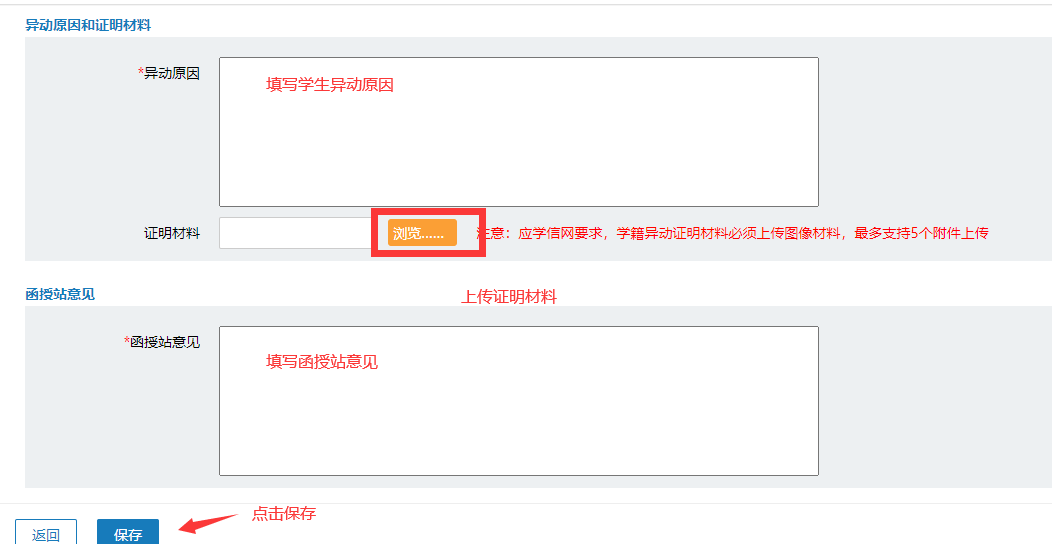 在学籍——学籍异动明细查询中查看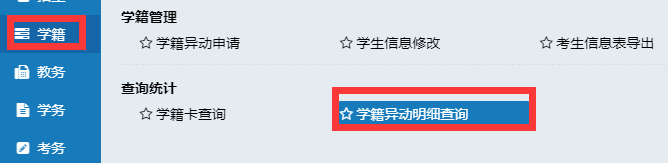 如何申请学生免修总部设置好免修的时间段后，函授站管理员可以通过学务——免修申请中给学生申请免修，如图：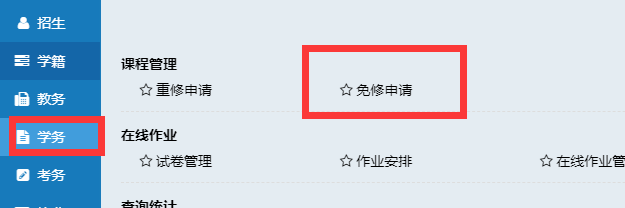 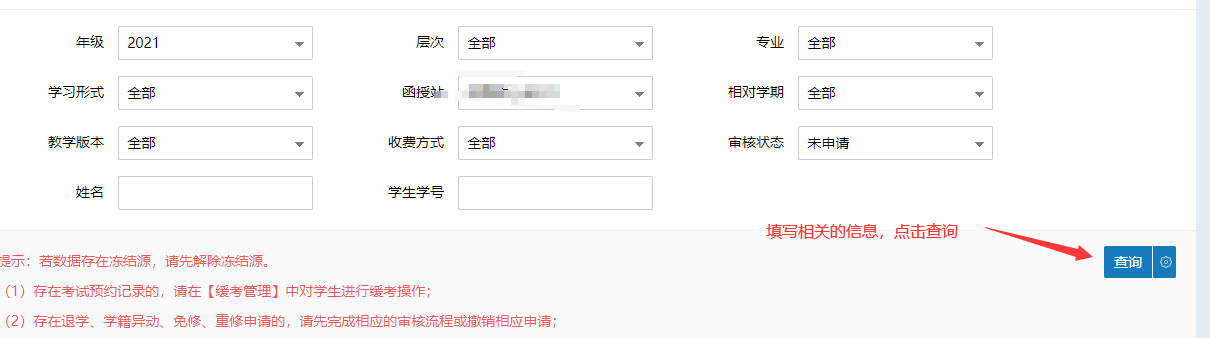 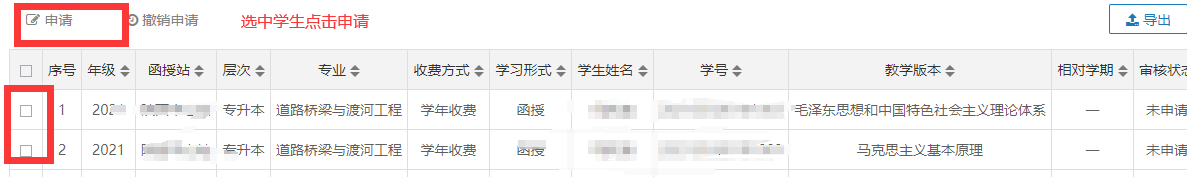 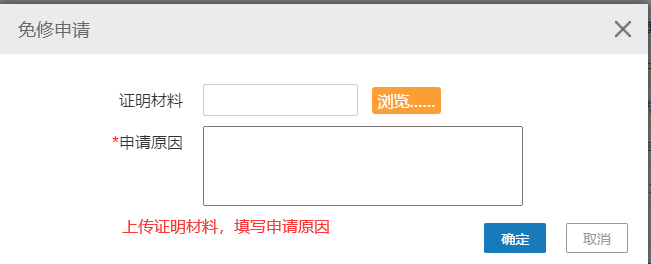 如何查看学生学习明细在学务——学习过程明细查询中查看学生课程学习的相关信息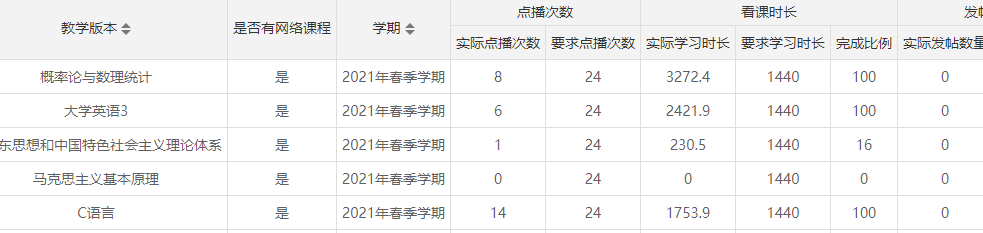 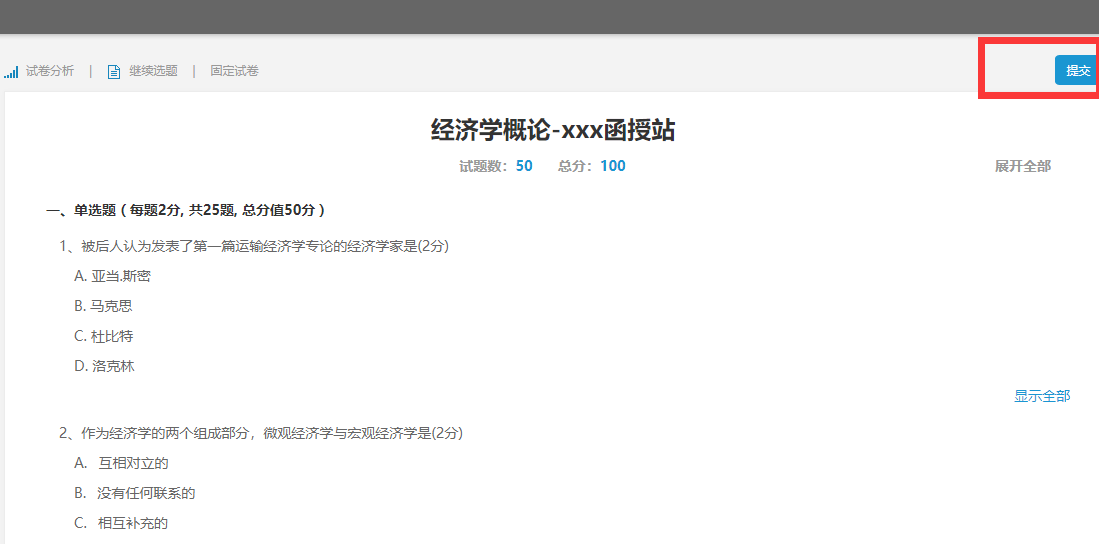 录入学生考试成绩（线下考试）线下考试录入成绩，直接在考务——考试成绩中直接录入学生成绩，如图：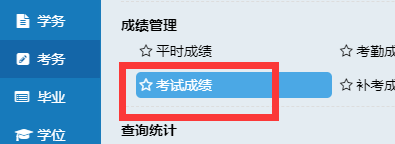 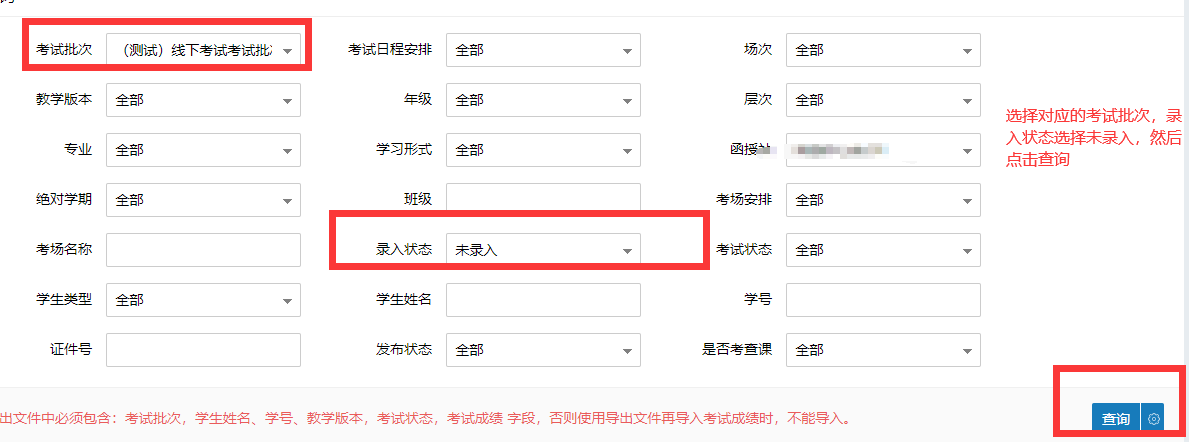 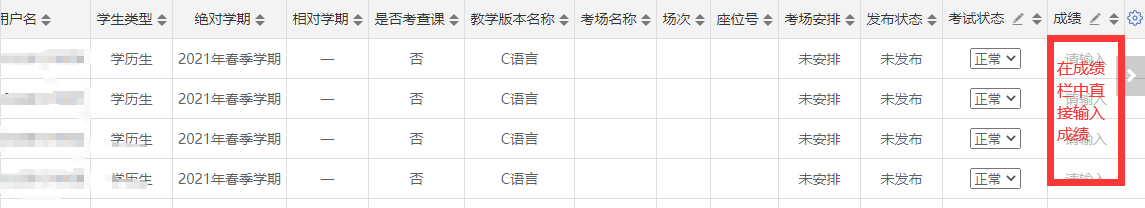       也可以将学生导出，然后输入学生成绩后通过导入按钮导入平台。无论是输入的成绩还是导入的成绩均不需要保存，如果查询直接将成绩录入状态选择已录入即可如何查看学生参考情况在考务——在线考试——参考情况查询中查看学生的参考情况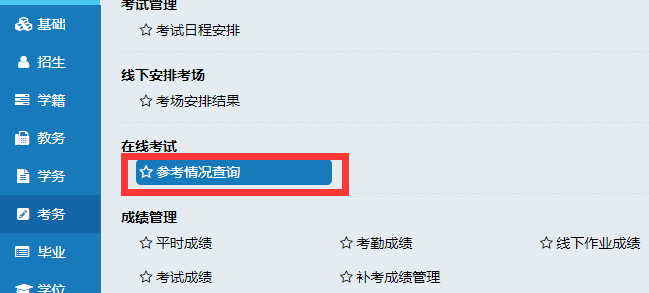 如何查看学生的成绩没有计算发布的考试成绩需要在考务——考试成绩中查询，成绩状态选择已录入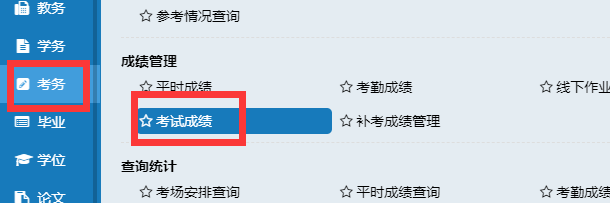 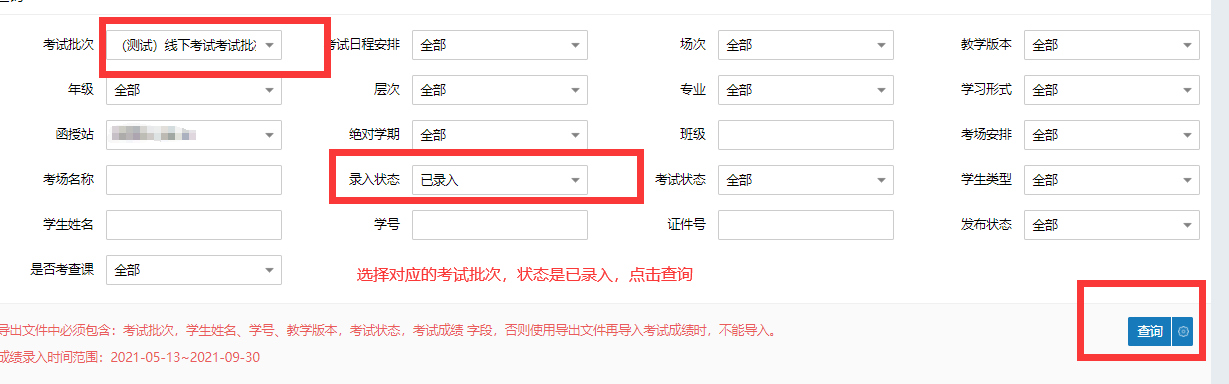 已经计算发布的成绩在考务——总成绩查询中查看学生成绩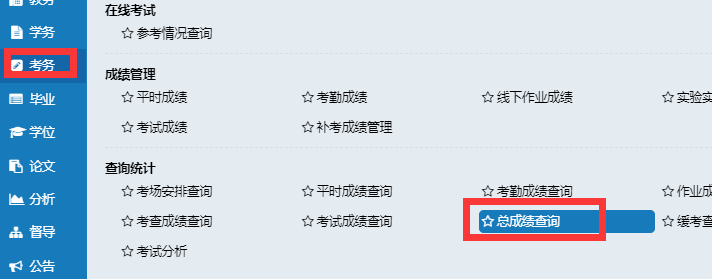 然后选择对应的年级，函授站查看成绩，也可以导出后查看不及格的学生。（默认学习中的学生都是不及格的学生）如何模拟学生登录在高级——模拟学生登录中登录学生账号，可以方便查看学生遇到的问题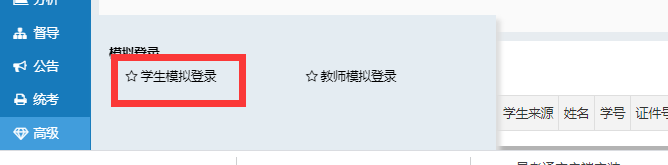 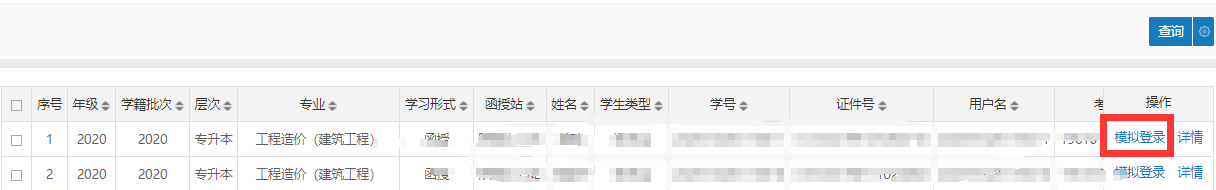 